Pirmasens, 12. August 2019Eine feste Größe in der AusbildungslandschaftAttraktive Ausbildungsangebote von Stadtverwaltung Pirmasens und drei kommunalen Tochterunternehmen ermöglichen jungen Menschen den fundierten Einstieg ins Berufsleben  –  Hohe Übernahmequoten in zukunftssicherem ArbeitsumfeldZum neuen Ausbildungsjahr 2019 führen Stadtverwaltung Pirmasens und die Tochterunternehmen Städtisches Krankenhaus Pirmasens gGmbH, Bauhilfe Pirmasens GmbH sowie Stadtwerke Pirmasens Holding GmbH insgesamt 1.115 Ausbildungen durchAufbauend auf der soliden Schulbildung zählt das Aneignen grundlegender beruflicher Kenntnisse und Fähigkeiten zu den ersten wichtigen Schritten einer qualifizierten Karriere. Hier spielen die Stimmigkeit der individuell passenden Laufbahn, aber gerade auch die Qualität des Ausbildungsplatzes eine erfolgsentscheidende Rolle. Einen fundierten Einstieg in zahlreiche Berufsbilder bieten seit vielen Jahren die Stadtverwaltung Pirmasens wie auch ihre drei großen Tochterunternehmen Städtisches Krankenhaus Pirmasens gGmbH, Bauhilfe Pirmasens GmbH und Stadtwerke Pirmasens Holding GmbH – und dies mit vergleichsweise hohen Übernahmequoten. Im gerade erst abgeschlossenen Ausbildungsjahr 2019 lag die Quote bei der Stadtverwaltung bei 100 Prozent und beim Städtischen Krankenhaus bei 40 Prozent; bei der Bauhilfe gab es im laufenden Jahr keine Absolventen, die Stadtwerke haben in den Jahren 2007 bis 2019 insgesamt 40 Prozent ihrer Azubis übernommen. Aktuell führen die städtischen und die stadtbeteiligten Organisationen 1.115 Ausbildungen durch. Stadtverwaltung, Städtisches Krankenhaus und Stadtwerke stellen am Freitag, 13. September 2019, auf der Berufsinformationsbörse (BIB | http://www.bib-pirmasens.de) in Pirmasens ihre Angebote für das nächste Ausbildungsjahr vor.„Die Berufsausbildung gehört für junge Menschen zu den wichtigsten ersten Schritten auf eigenen Füßen, bereitet sie doch die Karriere vor und eröffnet vielfache Perspektiven. Einen qualifizierten beruflichen Einstieg zu ermöglichen, ist dabei Selbstzweck und gesellschaftliche Aufgabe zugleich – das gilt insbesondere für kommunale Ausbildungsbetriebe“, erklärt Markus Zwick, Oberbürgermeister der Stadt Pirmasens. „So investieren Stadt und Tochterunternehmen zunächst zwar in den dringend benötigten eigenen Nachwuchs, was sich in entsprechend hohen Übernahmezahlen widerspiegelt. Letztlich sind sich aber alle Beteiligten auch ihrer besonderen sozialen Verantwortung bewusst und kommen dieser jedes Jahr aufs Neue mit einem breiten Ausbildungsangebot nach.“Die Ausbildungen im ÜberblickStadtverwaltung Pirmasens- Anzahl der Mitarbeiter (inklusive Auszubildenden): 998- Anzahl der Auszubildenden: 29- Übernahmequote der Auszubildenden 2019: 100 Prozent- Ausgebildete Berufsbilder:Bachelor of Arts (3. Einstiegsamt), Verwaltungswirt/in (2. Einstiegsamt), Verwaltungsfachangestellte/r, hauptamtliche/r Feuerwehrmann/Feuerwehrfrau (2. Einstiegsamt in der Fachrichtung Feuerwehr), Gärtner/in – Fachrichtung Garten- und Landschaftsbau, Kfz-Mechatroniker/in – Fachrichtung Nutzfahrzeugtechnik, Tischler/in, Fachinformatiker/in – Fachrichtung Systemintegration, Erzieher/inStädtisches Krankenhaus Pirmasens- Anzahl der Mitarbeiter (inklusive Auszubildenden): 1.075- Anzahl der Auszubildenden: 98- Übernahmequote der Auszubildenden 2019: 40 Prozent- Ausgebildete Berufsbilder (jeweils m/w/d): Gesundheits- und Krankenpfleger, Gesundheits- und Krankenpflegehelfer, Kaufmann im Gesundheitswesen, Fachinformatiker, Pharmazeutisch-kaufmännische Angestellte, Hauswirtschafter, Koch, Operationstechnischer Assistent, Medizinischer FachangestellterBauhilfe Pirmasens- Anzahl der Mitarbeiter (inklusive Auszubildenden): 30- Anzahl der Auszubildenden: 2- Keine Abschlussprüfungen im Ausbildungsjahr 2019- Ausgebildetes Berufsbild:Immobilienkaufmann/-frauStadtwerke Pirmasens- Anzahl der Mitarbeiter (inklusive Auszubildenden): 233- Anzahl der Auszubildenden: 17- Übernahmequote der Auszubildenden 2007 bis 2019 insgesamt 40 Prozent- Ausgebildete Berufsbilder: Industriekaufmann/-frau, Kaufmann/-frau für Verkehrsservice, Fachkraft für Wasserversorgungstechnik (m/w), Mechatroniker (m/w), Kfz-Mechatroniker Nutzfahrzeuge (m/w), Anlagenmechaniker für Sanitär-, Heizungs- und Klimatechnik (m/w) - Schwerpunkt Heizungstechnik, Fachangestellte/r für Bäderbetriebe (m/w), Fachkraft im Fahrbetrieb (m/w), Fachinformatiker/in für Systemintegration, Duales Studium im Studiengang InformatikBegleitendes Bildmaterial: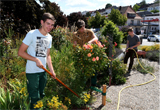 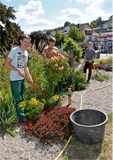 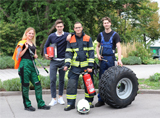 Ausbildung bei der Stadtverwaltung Pirmasens (Impressionen) © Stadtverwaltung Pirmasens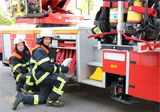 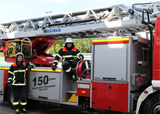 Ausbildung bei der Stadtverwaltung Pirmasens (Impressionen) © Stadtverwaltung Pirmasens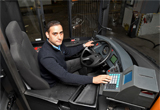 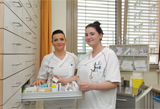 Ausbildung bei den Stadtwerken Pirmasens (Impression) 	Ausbildung im Städtischen Krankenhaus Pirmasens (Impression)© Stadtwerke Pirmasens, Fotograf: Rüdiger Buchholz	© Städtisches Krankenhaus Pirmasens gGmbH[ Download unter https://ars-pr.de/presse/20190812_psp ]Ergänzendes zur Stadt PirmasensErste urkundliche Erwähnung fand Pirmasens um 850 als „pirminiseusna“, angelehnt an den Klostergründer Pirminius. Der als Stadtgründer geltende Landgraf Ludwig IX. errichtete im heutigen Pirmasens die Garnison für ein Grenadierregiment, es folgten 1763 die Stadtrechte. Am südwestlichen Rand des Pfälzerwalds gelegen und grenznah zu Frankreich ist das rund 42.000 Einwohner zählende, rheinland-pfälzische Pirmasens wie Rom auf sieben Hügeln erbaut. In ihrer Blütezeit galt die Stadt als Zentrum der deutschen Schuhindustrie und ist in dieser Branche heute noch wichtiger Dreh- und Angelpunkt; davon zeugen unter anderem der Sitz der Deutschen Schuhfachschule, des International Shoe Competence Centers (ISC) oder der Standort der ältesten Schuhfabrik Europas. Zu den tragenden Wirtschaftsbereichen zählen unter anderem chemische Industrie, Kunststofffertigung, Fördertechnik-Anlagen und Maschinenbau. Pirmasens positioniert sich heute als Einkaufsstadt mit touristischem Anspruch und gut ausgestattetem Messegelände. Seit 1965 wird eine Städtepartnerschaft mit dem französischen Poissy gepflegt. Weitere Informationen sind unter www.pirmasens.de erhältlich.                                   20190812_pspPressekontakteStadtverwaltung Pirmasens			ars publicandi Gesellschaft fürMaximilian Zwick 					Marketing und Öffentlichkeitsarbeit mbHLeiter der Pressestelle				Martina OvermannRathaus am Exerzierplatz				Schulstraße 28D-66953 Pirmasens					D-66976 RodalbenTelefon: +49 6331 84-2222 				Telefon: +49 6331 5543-13Telefax: +49 6331 84-2286 				Telefax: +49 6331 5543-43presse@pirmasens.de 				MOvermann@ars-pr.dewww.pirmasens.de					https://ars-pr.de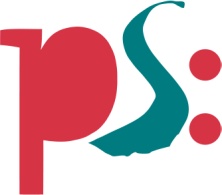 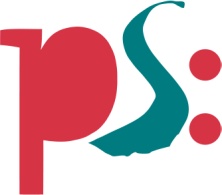 Stadt PirmasensPressemitteilung